Impresso em: 07/08/2023 21:15:45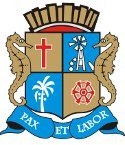 Matéria: MOÇÃO N°167/2021Autor:  EMÍLIA CORRÊAGoverno de Sergipe Câmara Municipal de AracajuReunião: 114 SESSÃO OrdináriaData: 02/12/2021Parlamentar	Partido	Voto	HorárioANDERSON DE TUCA BRENO GARIBALDE CÍCERO DO SANTA MARIA DR. MANUEL MARCOS EDUARDO LIMAEMÍLIA CORRÊA FÁBIO MEIRELES ISACJOAQUIM DA JANELINHA LINDA BRASILPAQUITO DE TODOS PR. DIEGOPROF. BITTENCOURT PROFª. ÂNGELA MELO RICARDO MARQUES RICARDO VASCONCELOSSGT. BYRON ESTRELAS DO MAR SHEYLA GALBASONECAVINÍCIUS PORTOPDTUNIÃO BRASIL PODEMOS PSDREPUBLICANOS PATRIOTA PODEMOSPDT SOLIDARIEDADE PSOL SOLIDARIEDADE PPPDT PTCIDADANIA REDE REPUBLICANOS CIDADANIA PSDPDTNÃO SIM SIM SIM SIM SIM NÃO NÃO SIM SIM NÃO SIM NÃO SIM SIM SIM SIM SIM NÃO NÃO12:50:2412:50:0412:49:5812:50:1912:50:5412:47:2612:48:2012:50:0212:50:1512:48:4712:47:1912:50:1312:47:3312:48:0612:47:1912:49:4512:47:4912:47:2112:49:2012:50:10NITINHO BINHOFABIANO OLIVEIRASÁVIO NETO DE VARDO DA LOTÉRICAPSD PMN PPPODEMOSO Presidente não Vota Não VotouNão Votou Não VotouTotais da Votação	Sim: 13Resultado da Votação: APROVADONão: 7Abstenção: 0	Total de Votos Válidos: 20